Observaciones:Creen Ustedes que debe sugerirse al presente trabajo de titulación para la creación de artículos académicos?SI	NOPresidente del Tribunal:		Firma:  	Integrante del Tribunal:  		 Recibido el	de	de 20Firma:  	Conforme la Instructiva Cuarta, literal V, del Instructivo de Procedimiento General para opciones de titulación de la Facultad de Ciencias Económicas y Administrativas, el Tribunal Evaluador tendrá como plazo mínimo ocho días y como máximo de veinte y un días para entregar la nota del trabajo escrito, el mismo que se contará a partir de la recepción del trabajo de titulación escrito por parte del tribunal. La nota del trabajo de titulación deberá entregarse en la Secretaría de Facultad.Conforme la Instructiva Cuarta, literal W, del Instructivo de Procedimiento General para opciones de titulación Facultad de Ciencias Económicas y Administrativas, si el Trabajo de Titulación no alcanza la calificación mínima (60/100) en su parte escrita, el estudiante está en la obligación de revisar su trabajo de titulación, tomando en cuenta las observaciones realizadas por el Tribunal designado para el efecto, y entregarlo al Tribunal en un plazo no mayor a 30 días.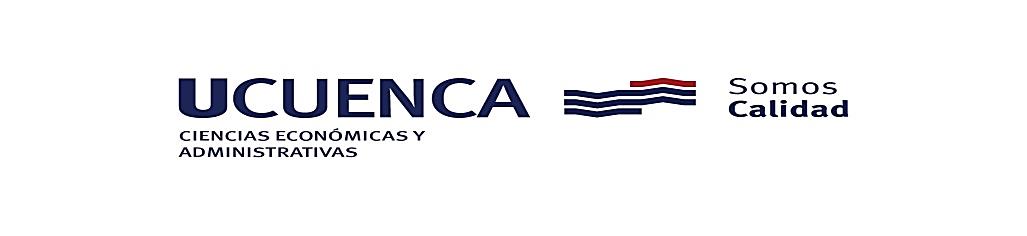 FACULTAD DE CIENCIAS ECONÓMICAS Y ADMINISTRATIVASPágina: 1 de 1Versión: 1Vigencia desde:19 de junio de 2017RUBRICA DE EVALUACIÓN DE TRABAJOS DE TITULACION.MODALIDAD: Proyecto de InvestigaciónPágina: 1 de 1Versión: 1Vigencia desde:19 de junio de 2017CT-RETT–101–04Página: 1 de 1Versión: 1Vigencia desde:19 de junio de 2017Elaborado por:Revisado por:Aprobado por:Consejo de   Titulación   de   laConsejo de Titulación de la Facultad de Ciencias Económicas yH.	Consejo   Directivo    de    laFacultad de Ciencias EconómicasAdministrativasFacultad de Ciencias Económicasy Administrativasy Administrativas.CARRERA:TEMA DEL TRABAJO DE TITULACION:AUTOR (ES):TUTOR (A):CRITERIOSCRITERIOSCRITERIOSNOTA MAXIMANOTA DEEVALUACION11SOBRE LA CALIDAD ACADEMICA DEL TRABAJO801.1Claridad en la formulación de los objetivos101.2Valoración de la justificación del proyecto101.3Coherencia entre justificación y objetivos101.4Aporte de la investigación al proyecto adscrito101.5Idoneidad de la metodología en relación a objetivos yactividades101.6Valoración de las metodologías y diseño metodológico,incluyendo las  herramientas  estadísticas  y métodos  numéricos101.7Grado de coherencia entre objetivos, actividades y resultados.101.8Nivel de impacto de los resultados para la investigación adscrita1022SOBRE ASPECTOS FORMALES DE LA INVESTIGACION202.1Se puede observar una secuencia lógica en el trabajo, de acuerdoa la estructura del protocolo aprobado.102.2Calidad de redacción y ortografía52.3Uso correcto de referencias bibliográficas5TOTALTOTALTOTAL100